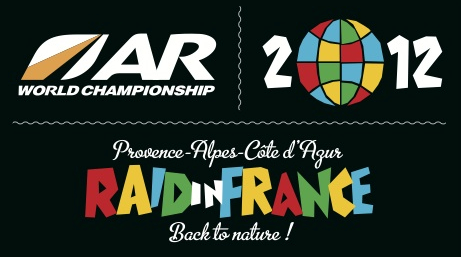 ACCREDITATION PRESSE / PRESS REGISTRATION A retourner par mail / return by mail : Vincent Feuillet : vincent@raidinfrance.frInscription avant le 30 juin 2012 / Registration before June 30th, 2012Mlle/Miss, Mme/Mrs, Mr/Mister: Nom/Last Name: 		Prénom/First Name: 	Date de naissance/Date of birth : 		 / 	 / 	Société de presse /Presse company : 	Adresse/Address :	Code Postal/ZIP : 		Ville/City : 	Pays/Country : 	Tel/Phone : 		Fax : 	Mobile/Cellular : 		E-Mail : 	Date d’arrivée / Date of arrival :……… / …... / …………Date de départ / Date of departure :……… / …... / …………N° Carte de Presse / Press Card # : 	 (photocopie obligatoire / copy required)
Catégorie / Category : (case à cocher /check box)Radio or TV		Photo		Presse Ecrite / Newspaper		Site Internet		1) Participera au suivi de course en navette presse « Raid in France ARWC 2012 en direct »Will take part of the “Raid in France ARWC 2012 “ race follow up by bus  	2) Suivra la course indépendamment Will follow the race independently	Salles de presse / Press Workroom Utilisées/Used :		Pas utilisées/Not used :	Article prévu / Article plannedSupport / Media 	Sujet /Subject : 	